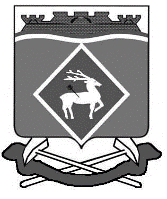 РОССИЙСКАЯ ФЕДЕРАЦИЯРОСТОВСКАЯ ОБЛАСТЬМУНИЦИПАЛЬНОЕ ОБРАЗОВАНИЕ«ГРУШЕВО-ДУБОВСКОЕ СЕЛЬСКОЕ ПОСЕЛЕНИЕ»СОБРАНИЕ ДЕПУТАТОВ ГРУШЕВО-ДУБОВСКОГО СЕЛЬСКОГО ПОСЕЛЕНИЯРЕШЕНИЕот 11.04.2022 г.  №  28-1х.ГрушевкаОб утверждении Перечня индикаторов риска нарушения обязательных требований при осуществлении муниципального контроляв сфере благоустройства на территории Грушево-Дубовского сельского поселения.В соответствии с Федеральным законом от 06.10.2003 № 131-ФЗ «Об общих принципах организации местного самоуправления в Российской Федерации»,пунктом 4 статьи 2 статьи 3 Федерального закона от 31 .07. 2020 № 248-ФЗ «О государственном контроле (надзоре) и муниципальном контроле в Российской Федерации», Собрание депутатов Грушево-Дубовского сельского поселения                                         РЕШИЛО:     1. Утвердить Перечень индикаторов риска нарушения обязательных требований при осуществлении муниципального контроля в сфере благоустройства на территории Грушево-Дубовского  сельскогопоселения согласно приложению.2. Настоящее решение вступает в силу со дня его официального опубликования.3. Контроль за исполнением оставляю за собой.Председатель собрания депутатов - Глава  Грушево-Дубовского сельского поселения                А.И.ЕремеевПриложение к Решению Собрания депутатов Грушево-Дубовского сельского поселения  от11.04.2022 №28-1Перечень индикаторов риска нарушения обязательных требований при осуществлении муниципального контроля в сфере.Индикаторами риска нарушения обязательных требований при осуществлении муниципального контроля в сфере благоустройства на территории Грушево-Дубовского сельского поселения являются;выявление признаков нарушения Правил благоустройства на территории Грушево-Дубовского сельского поселения;поступление в орган муниципального контроля от органов государственной власти, органов местного самоуправления, юридических лиц, общественных объединений, граждан, из средств массовой информации сведений о действиях (бездействии), которые могут свидетельствовать о наличии Правил благоустройства на территории Грушево-Дубовского сельского поселения и риска причинения вреда (ущерба) охраняемым законом ценностям;отсутствие у органа муниципального контроля информации об исполнении в установленный срок предписания об устранении выявленных нарушений обязательных требований, выданного по итогам контрольного мероприятия. 